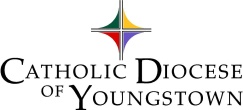 Office of Faith Formation and Lay Ecclesial MinistryDirectory for CatechesisFamily Registration for Faith FormationParish 						City 					Year 		Family Information:Parent/Guardian 														Last				FirstAddress 												Email							Phone						Parent/Guardian														Last				FirstAddress												Email								Phone					Parishioner:  Yes___ No ___  Other (please list name of church) 						For notifications we prefer (select one) Text 				  Phone call  				  Email  			Others permitted to receive communication: 								Address_												Email								Phone					For notifications we prefer (select one) Text 				  Phone call  				  Email  			Participant Information:Child 									 Date of Birth 			Baptism date 				Church/City of Baptism 					Other sacraments received 										OVERF-142022Page 2Child 									 Date of Birth 			Baptism date 				 Church/City of Baptism 					Other sacraments received 										Child 							Date of Birth 					Baptism date 				Church/City of Baptism						Other sacraments received 										Child 									 Date of Birth 			Baptism date 				 Church/City of Baptism 					Other sacraments received 										List any other information we should know about your child(ren) (allergies, educational needs, etc).Describe any custody issues or transportation permissions. Ask the director or coordinator of Faith Formation and Lay Ecclesial Ministry for form F-24, Information Regarding Legal Custody to attach along with court papers to this registration. F-142022Page 3Emergency Medical Authorization FormParish 						City 					Year 		Name of child 									Grade 			First Contact                                                                                                                Phone                                                    Relationship to child Second Contact Phone                                                    Relationship to childTo Grant Consent: In the event of my child's injury or sickness, when all reasonable attempts to contact me have been unsuccessful, I hereby give my consent for the administration of any treatment deemed necessary by a licensed physician or dentist.I also give permission for emergency personnel ( 911) to be called and my child to be transported if necessary to the closest emergency facility. Signature of Parent/Guardian GIVING CONSENT				 Date*************************************************************************************To Refuse Consent:In the event of my child's injury or sickness, when all reasonable attempts to contact me have been unsuccessful, I hereby refuse consent for the administration of any treatment deemed necessary by a licensed physician or dentist.I do not give permission for emergency medical treatment of my child. In the event of illness or injuryrequiring emergency treatment, I wish the authorities to take the following action: 			Signature of parent/guardian REFUSING CONSENT			              DateF-142022